INFORME DE GESTIÓN DE LA DIRECCIÓN DE SERVICIOS DE SECRETARÍA ENERO-NOVIEMBRE 2019.INTRODUCCIÓN.La Dirección de Servicios de Secretaría es la unidad de apoyo y de servicios a la Secretaría de la Asamblea Nacional de la República Bolivariana de Venezuela que es el órgano unicameral que ejerce el poder legislativo del país de manera constitucional; asegura el eficaz desarrollo de las actividades legislativas que emana del Parlamento en cumplimiento con lo dispuesto en el artículo 35 del Reglamento Interior y de Debates de la Asamblea Nacional.2. INFORMACIÓN INHERENTE A LA UNIDAD ADMINISTRATIVA DIRECCIONES GENERALES, DIRECCIONES ESTRATÉGICAS):MISIÓN: Apoyar a la Secretaría de la Asamblea Nacional en materia administrativa y legislativa y brindar atención integral al parlamentario, con la debida aplicación de los principios de honestidad, eficiencia y responsabilidad.VISIÓN: Ser la unidad de apoyo y servicios de la Secretaría de la Asamblea Nacional, que asegure el cumplimiento eficiente de la gestión legislativa y de atención integral al parlamentario.OBJETIVOS: Apoyar en materia legislativa y administrativa a la Secretaría de la Asamblea Nacional a fin de facilitar el cumplimiento de las atribuciones de la misma.Ejecutar las actividades legislativas que emanan del seno del Parlamento y de la Secretaría de la Asamblea Nacional.Garantizar el servicio administrativo a los diputados y diputadas de la Asamblea Nacional Apoyar técnicamente en materia legislativa en las sesiones del Parlamento FUNCIONES: Según Gaceta Oficial N°38.314 de fecha 15 de noviembre de 2005:Brindar  apoyo a las sesiones plenarias de la Asamblea Nacional, a su Junta Directiva, a la Comisión Coordinadora y a la Comisión DelegadaCompendiar  todos los documentos que sean requeridos en las sesionesLlevar un registro y control de los derechos de palabra solicitados por los diputados en las sesionesVerificar la exactitud y autenticidad de los textos de las leyes aprobadas, acuerdos y demás actos de la Asamblea Nacional, así como de todas las publicaciones que ésta ordene para la remisión.Elaborar, bajo las instrucciones del Secretario o Secretaria, la propuesta del Orden del Día para las sesiones plenarias, para su aprobación de la Junta Directiva, Comisión delegada o la Plenaria de la Asamblea Nacional.Apoyar al Secretario o Secretaria en el ejercicio de sus funciones durante las sesiones y reuniones de la Asamblea nacional, Comisión Delegada, Junta Directiva y Comisión CoordinadoraElaborar las actas de cada sesión plenaria, así como la de la Comisión Coordinadora y llevar un registro automatizado de las mismas.Automatizar la información para su ingreso inmediato a los servicios informáticos de la Asamblea NacionalProveer todo cuanto sea necesario para garantizar que en las sesiones se realicen grabaciones sonoras y registros taquigráficos Ejercer la guarda y custodia de las cintas o casetes, respaldos taquigráficos y las actas de las sesiones.Llevar un registro automatizado y actualizado de los proyectos de leyRemitir al Ejecutivo Nacional las leyes sancionadas para su promulgación Canalizar las solicitudes que realicen los ciudadanos por ante la SecretaríaLlevar un control sobre el contenido y soporte de la Cuenta leída en la sesión plenariaElaborar y despachar las comunicaciones emanadas de los actos legislativos aprobados en las sesiones plenarias, la Comisión delgada y la Comisión Coordinadora.Expedir certificaciones de las actas, documentos en curso o del archivo a solicitud escrita de persona interesadaRemitir a las comisiones permanentes los proyectos de ley para la elaboración del informe respectivoLlevar un control de los permisos solicitados por los diputados y diputadas para dejar de asistir a las sesiones de la Asamblea Nacional, así como elaborar las constancias de las incorporaciones de los diputados y diputadas suplentes a las sesiones plenariasTramitar la documentación de identificación de los diputados y diputadas que los acrediten como tales, y solicitar el pasaporte cuando deban ausentarse del país en misión oficialDistribuir a cada diputado y diputada mediante  correo electrónico o por el medio más expedito posible, copia de las transcripciones de sus intervenciones efectuadas durante la sesión anterior, a los fines de las revisiones correspondientes. Las versiones actualizadas que no hayan sido devueltas a la Secretaría en las veinticuatro horas siguientes de su recepción, se entenderán conformes y se ordenará su impresión en el Diario de DebatesSupervisar la edición y publicación del Diario de Debates y de cualquier otra publicación que se orden. El Diario de Debates y la Gaceta Legislativa se publicaran por los medios de comunicación disponiblesSuministrar la información necesaria a los servicios administrativos para la tramitación de remuneraciones, viáticos, pasajes y cualesquiera otros pagos que deban hacerse a los diputados y diputadas, en virtud del cumplimiento de sus funcionesLlevar actualizado un libro de conocimiento donde se registre todo expediente o documento que  ingrese o se entregue por Secretaría. Del libro de conocimiento se llevará un registro automatizado de acceso públicoVelar por la observancia de las normas constitucionales y legales relativas al tratamiento de la información y el acceso de los ciudadanos y ciudadanas a sus fuentes primarias, tales como archivos y registros.Llevar con la debida confidencialidad y bajo la supervisión directa de la Junta Directiva, el registro de declaración jurada de bienes y actividades económicas presentada por los diputados y diputadas.Elaborar el Plan Operativo Anual (POA) de la unidad y presentar los informes de gestión periódicos solicitadosColaborar con los demás servicios  de la Asamblea NacionalLas demás que sean atribuidas por el  Secretario o Secretaria de la Asamblea NacionalPersonal adscrito a la DirecciónESTRUCTURA ORGANIZATIVA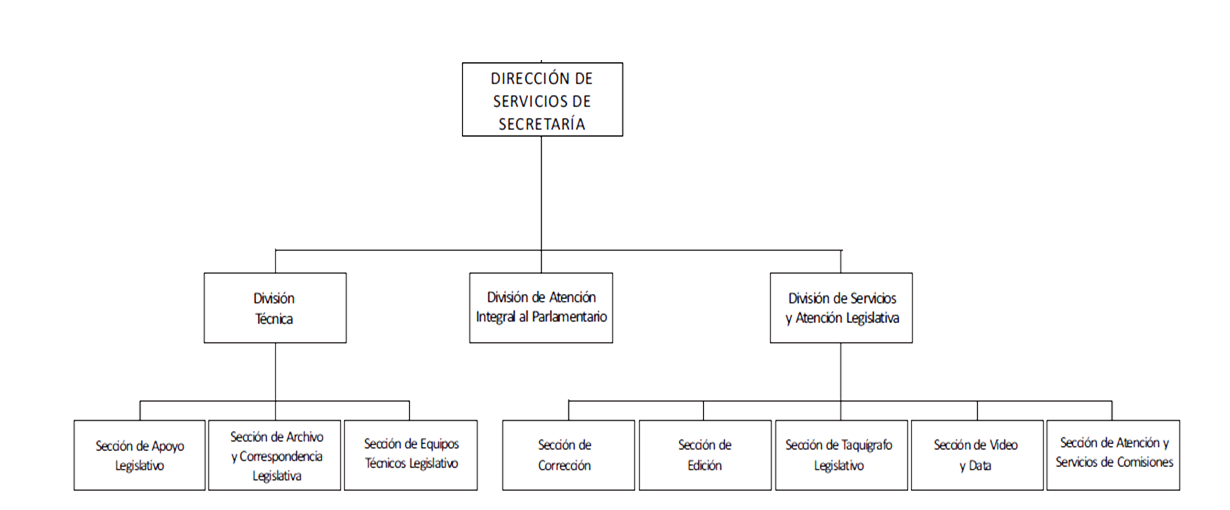 3. CONFORMACIÓN DE LA UNIDAD ADMINISTRATIVA. DIVISIÓN TÉCNICA.La División Técnica de la Dirección de Servicios de Secretaría, coordina todo lo relativo al manejo y desarrollo de las sesiones plenarias de la Asamblea Nacional y el trabajo que implica la preparación, desarrollo y derivado de las mismas, esta División engloba las siguientes secciones:Equipo Técnico LegislativoApoyo LegislativoArchivo y correspondencia LegislativaPersonal adscrito a la División TécnicaDIVISIÓN DE ATENCIÓN INTEGRAL AL PARLAMENTARIOLa División Atención Integral al Parlamentario es la instancia administrativa que se encargada de prestar atención, información, asesoría y acompañamiento a los diputados y diputadas principales y suplentes con el fin de coadyuvar y contribuir en el cumplimientos de sus atribuciones constitucionales.Personal adscrito a la División Atención Integral al Parlamentario3.3 DIVISIÓN DE SERVICIO Y ATENCIÓN LEGISLATIVALa División de Servicios y Atención Legislativa, está encargada de coordinar las diferentes actividades referentes a la atención legislativa y que las mismas sean ejecutadas de manera eficiente y con un alto grado de compromiso con la institución. Sus objetivos son: 1.- Planificar las labores de apoyo legislativo para las sesiones plenarias desarrolladas en la Asamblea Nacional. 2.- Distribuir, mediante correo o por medio más expedito posible, las transcripciones de las intervenciones de los parlamentarios, efectuadas durante la Sesión anterior, para su correspondiente revisión. 3.- Coordinar la creación y corrección a la versión taquigráfica de la Sesión Plenaria, mediante la aplicación de normas reglamentarias y gramaticales como parte fundamental en la elaboración del Diario de Debates de la Asamblea Nacional. 4.- Actualizar el Libro de Actas de las sesiones plenarias de la Asamblea Nacional.5. Supervisar la edición y publicación del Diario de Debates y de cualquier otra publicación que se ordene, garantizando la calidad de la edición de las publicaciones emitidas en las sesiones plenarias. 6.- Ejecutar las labores de apoyo técnico para el manejo de los equipos de video y data en las sesiones plenarias, reuniones de las comisiones permanentes y cualesquiera otras reuniones para las que sea requerido. 7.- Apoyar a las Comisiones Permanentes en lo que respecta a la labor legislativa inherente a sus funciones.Personal adscrito a la División a la División de Servicios y Atención Legislativa. ETAS PLANIFICADAS VS. METAS ALCANZADAS DE ACUERDO AL PLAN OPERATIVO ANUAL. METAS PLANIFICADAS Y EJECUATADAS.ACCIONES REALIZADAS NO PLANIFICADAS EN PRO DE LA MISIÓN INSTITUCIONAL.Siendo la Dirección de Servicios de Secretaría una unidad de apoyo y de servicios a la Secretaría de la Asamblea Nacional muchas de sus acciones son proactivas  y de rápida adecuación a los retos planteados, en pro de nuestra  misión, ejemplo  el 23 de julio se convocó una sesión especial, fuera del Palacio Federal Legislativo, en la Plaza Alfredo Sadel, en Caracas, en la que se aprobó la Ley  del Tratado Interamericano de Asistencia Reciproca (TIAR).  ANÁLISIS SINTETIZADO DE LOS RESULTADOS.Es importante resaltar que la Dirección de Servicios de Secretaría es una unidad de apoyo y de servicios, por lo tanto sus resultados no son de caracteres cualitativos exclusivamente pues muchas de sus acciones son por acción y reacción, en pro de apoyar y acompañar a nuestra Asamblea Nacional ante los retos que se nos plantea y superar los obstáculos que se nos imponen desde el Gobierno Nacional. Sin embargo podemos resumir nuestras actuaciones de la siguiente manera: 249 actos legislativos de acción y acompañamiento  al Secretario de la Asamblea Nacional que se traducen en oficios, grabaciones transcripciones, correos, redacción de proyectos de ley y acuerdos, informes de gestión, reuniones, actas, libros convocatorias, actualizaciones digitales, asesorías, entre otras muchas actividades que se nos solicita. Áreas a fortalecer (obstáculos y limitaciones).Consientes de la crisis económica que atraviesa nuestro país, sin embargo es necesario solicitar de manera substancial la dotación de material para el cumplimiento de nuestras funciones, entre los insumos necesarios e indispensables estarían: toner, tintas, hojas, carpetas, sobresEsta División ha debido enfrentar grandes retos la intermitencia en el servicio de internet ha ocasionado que el enlace entre las diferentes secciones se realice de forma manual, se retrase el envío de las intervenciones por correo electrónico a los parlamentarios y se dificulte la coordinación de los salones de reuniones del Edificio José María Vargas; los equipos informáticos son obsoletos, el programa “Sistema Module” utilizado para la transcripción y corrección de los audios, está desactualizado, al igual que el programa “Page Maker”, que se emplea para el diseño del Diario de Debates en el formato requerido. No cuenta el personal de la División con los audífonos especiales para la transcripción de audios y son los mismos trabajadores los que prestan sus implementos personales para poder cumplir con sus funciones, además de ocasionar esto, un deterioro en su capacidad auditiva, puesto que están trabajando con equipos inadecuados; por otro lado, la Sección de Video y Data, los equipos que se encuentran en las instalaciones del Hemiciclo de Sesiones ya cumplieron su vida útil pudiendo esto suscitar fallas inesperadas, corriendo el riesgo de quedarnos sin sonido para poder realizar las sesiones ordinarias, y además sin la capacidad de solucionar rápidamente; las grabaciones de los videos se están llevando a cabo con cámaras propiedad de los técnicos camarógrafos, las consolas de audio están pasando a ser equipos obsoletos ya que no hay recursos para la compra de equipos nuevos, ni para realizar mantenimiento preventivo de los mismos; al igual que los equipos de computación y micrófonos; esta realidad no cambia para los equipos que están ubicados en los salones de las diferentes comisiones en el edificio José María Vargas los cuales se encuentran casi fuera de circulación.La División viene funcionando con un jefe de División y sin jefes de Sección (Taquígrafos, Corrección, Edición) recayendo la planificación y ejecución de la supervisión directa de estas secciones en la Jefatura de la División, lo que hace más cuesta arriba el desarrollo de las actividades inherentes a la misma; para un óptimo desempeño se requiere en la Sección de Taquígrafos un jefe de Sección y 11 transcriptores, en donde solo se cuenta con 4 transcriptores y/o taquígrafos y la jefatura está vacante; en Corrección se requiere un jefe de Sección y 6 correctores, en donde hay 3 correctores activos, uno con reposo permanente y la jefatura vacante; en la Sección de Edición se requiere 4 correctores, un diagramador y codificador de texto, de los cuales actualmente 3 correctores están activos y uno (1) de comisión de servicio interna, un codificador de texto activo, no hay diagramador y la jefatura vacante; Una recepcionista, una secretaria, un mensajero, un oficinista y una persona de servicios generales. En la Sección de Atención y Servicio de Comisiones se requieren treinta y dos (32) Transcriptores y siete (7) Correctores; sin embargo, el equipo de trabajo solo cuenta con dieciséis (16) Transcriptores y cinco (5) Correctores; la Sección de Video y Data este año cuenta hasta la fecha con un personal activo de treinta y cinco (35) funcionarios, catorce (14) de los cuales están adscritos a la Dirección Estratégica de Comunicación y Relaciones Institucionales de la Asamblea Nacional, y desde este año prestan sus servicios en la Sección, principalmente como camarógrafos de las Sesiones Parlamentarias, y de apoyo en las diferentes reuniones de las comisiones y otros eventos; en este caso ya se ha remitido el Memorando solicitando el cambio de adscripción a esta Sección ya que su apoyo ha sido fundamental.Es oportuno señalar que en el transcurso del año se han suscitado bajas en el personal, con un total de nueve (9) trabajadores, de los cuales solo cuatro (4) presentaron su renuncia formalmente, cinco (5) no se han presentado a trabajar desde la culminación de su período vacacional correspondiente, igualmente existe cuatro (4) personas que salieron de comisión de servicio y la misma se encuentra vencida y tampoco se han incorporado a sus puestos de trabajo.Estos casos se ha solicitado sean presentado y revisados ante la Dirección General de Recursos Humanos, y finalmente el caso de tres (3) funcionarios que se encuentran de reposo continuo quienes deberían entrar en el proceso de jubilación o incapacitación.RETOS DEL ÁREA PARA EL PRÓXIMO AÑO.Mantener el óptimo servicio que se viene prestando la Dirección de los Servicios de Secretaría; a pesar de la situación económica-política del país.8. 	CONCLUSIONES Y RECOMENDACIONES.En conclusión, nuestros resultados no son cuantificables, debido a que somos una unidad de servicio y no administrativa, los mismos son apreciables, observables, es decir, tienen indicadores cualitativos, en este sentido, nuestro informe de gestión está direccionado a funciones y no atribuciones.Recomendaciones.Adaptar un informe de gestión de acuerdo a nuestras necesidades, ya que nuestra eficiencia y eficacia depende de la disponibilidad de los siguientes recursos:Materiales de oficina: (TONERS Y PAPEL) entre los más resaltantes, ya que contamos con 9 unidades de impresión que están inoperativas por falta de toners o piezas por reparar;Recursos tecnológicos: (CAU, SERVIDORES Y TELEFONIA) optimizar los equipos de computación, a los servidores darles un trato especial debido a las fallas actuales, además proveer unidades adicionales de almacenamiento como pendrive, CDS, etc; y en cuanto a telefonía activar líneas necesarias para el seguimiento de las sesiones, bien sea por internet o por TV (Es indispensables las imágenes y audio de los que sucede en las plenarias).Personal: Honrrar (Remuneración y reclasificación) de los cargos al personal que la labora en la dirección, ya los mismos tienen un alto compromiso con sus funciones, y se encuentran actualmente por debajo de lo que ejecutan y en consecuencia desmotivados.NOMBREC.ICARGOSandy Quevedo 14.909.259Administrador IAna Yaneth Contreras 13.287.471Contratada como Apoyo AdministrativoKarina Marcano12.072.378Administrador INOMBREC.ICARGOSECCIÓN DE EQUIPO TÉCNICO LEGISLATIVOSECCIÓN DE EQUIPO TÉCNICO LEGISLATIVOSECCIÓN DE EQUIPO TÉCNICO LEGISLATIVOMiglecelis Caballero Sánchez 18.530.002Apoyo profesional Contratado IndeterminadoMilenna Altuve 12.682.968Abogado II (Jefe de División)Walter Ortiz 16.473.456Investigador Legislativo IEladia Jaris 12.547.279Investigador Legislativo IISECCIÓN DE APOYO LEGISLATIVOSECCIÓN DE APOYO LEGISLATIVOSECCIÓN DE APOYO LEGISLATIVOLiliana Pulido 15.021.721Jefe de secciónAna María Pérez Monasterio12.911.371Investigador Legislativo IIYuliska Terán 6.6660.754Asistente AdministrativoCrucibell Valdiviez14.678.478Secretaria Ejecutiva IIJosé David Márquez 14.547.135Apoyo Administrativo Contratado indeterminadoSECCIÓN DE ARCHIVO Y CORRESPONDENCIA LEGISLATIVASECCIÓN DE ARCHIVO Y CORRESPONDENCIA LEGISLATIVASECCIÓN DE ARCHIVO Y CORRESPONDENCIA LEGISLATIVAJosé Antonio Becerra  6.358.983Obrero Supervisor Jesús Martínez 6.300.430ObreroNelson Guánchez 15.842.136ObreroJosé Albornoz 2.991.489ObreroEuclides Gutiérrez 2.991.489Obrero SupervisorJulio Ascanio 5.134.014Obrero SupervisorBeatríz Cáceres 6.940.996ObreroEnrique Yomis 11.157.903ObreroHéctor Fernández 10.584.292ObreroNOMBREC.ICARGOIvonne Amoroso de Fernández6.427.637Jefa (E) de División) Amparo Enma Calderón 16.285.564Administrador IMarvic Erika Rodríguez 12.952058Analista Investigativo ITeider Gutiérrez (Obrero) Jefe de Sección Control de Archivo y Correspondencia LegislativaJorge Eduardo Molletones.  11.674.484(Obrero) El ciudadano tomó (2 períodos) de vacaciones en fecha 14/11/2016, debiendo incorporarse el día 06/02/2017 y hasta la presente fecha no se ha reintegradoAPELLIDO Y NOMBRE CÉDULACARGO NOMINALRodríguez, Josluimar18.713.237Abogado IBonilla, José7.440.855MensajeroBron, Yumira6.426.340RecepcionistaDíaz, Daniel18.461.995Operador de SonidoFagúndez, Yariema6.051.530Auxiliar de Mantenimiento IParedes, Zulay  5.604.184Analista de Investigación ITAQUIGRAFÍATAQUIGRAFÍATAQUIGRAFÍADíaz, Carol14.096.979Transcriptora de datosGil, Eleazar 11.165.270Apoyo AdministrativoMartínez, Ramces25.368.526Apoyo AdministrativoQuintero, Olga5.019.803Taquígrafa Parlamentaria CORECCIÓNCORECCIÓNCORECCIÓNCastro, Alix11.741.563Apoyo AdministrativoMedina, Alix13.535.362Apoyo AdministrativoMorales, Edison12.483.767Corrector-RevisorPérez, Paulina22.017.002Correctora-RevisoraEDICIÓNEDICIÓNEDICIÓNArrieta, Arlin13.489.793Correctora-RevisoraDelpino, Katiuska14.745.229Taquígrafa Parlamentaria Lozano, Belkis14.892.008Correctora-RevisoraReverón, Gertrudis3.408.411Correctora-RevisoraSECCIÓN DE ATENCIÓN Y SERVICIO A LAS COMISIONESSECCIÓN DE ATENCIÓN Y SERVICIO A LAS COMISIONESSECCIÓN DE ATENCIÓN Y SERVICIO A LAS COMISIONESContreras, América12.617.119TranscriptoraBarrios, Anderson84.384.505Apoyo Administrativo Oliveros, Ángela4.424.396PolitólogoPicchinenna, Antonella17.125.027Correctora-RevisoraLandaeta, Carmen3.838.796TranscriptoraMeri, Dayana 14.225.639Correctora-RevisoraBrito, Elsi13.716.877TranscriptoraMaluenga, Eva                       10.669.470Correctora-TranscriptoraGarcía, Francia10.117.845TranscriptoraIsturiz, Frank13.894.657Aux. de MantenimientoHernández, Haidy12.303.148TranscriptoraSuárez, Huleydiz21.071.716Apoyo AdministrativoFernández, Ines3.718.603Correctora - TranscriptoraDel Pino, Jazmina4.421.209Corrector de EstiloGuzmán, Julia 9.096.285Transcriptora Meneses, María 11.163.212Apoyo TécnicoRondón, María12.383.180Secretaria Ejecutiva II Maluenga, Mariela16.362.762TranscriptoraMaluenga, Mayerlin17.063.344TranscriptoraFaraco, Nelson 24.758.870Apoyo Administrativo Muñoz, Nereida11.867.236Investigador LegislativoPinto, Yiccy7.507.371Correctora - TranscriptoraFlores, Carol13.385.464Apoyo AdministrativoSECCIÓN DE VIDEO Y DATA, SONIDOSECCIÓN DE VIDEO Y DATA, SONIDOSECCIÓN DE VIDEO Y DATA, SONIDO Chirinos, Douglas 6.319.140Jefe de SecciónGarcía, Carlos Luís 11.060.265SupervisorManzano, Henry 6.091.358Asistente AdministrativoViloria, Julio  5.499.677Operador de SonidoGarrido, David 5.016.696Operador de SonidoArrechedera, Freddy 13.728.268Operador de SonidoQuintero, Dennys 10.828.182Operador de SonidoManzo, Omar 3.882.464Operador de Sonido Méndez, George12.404.868Operador de SonidoMendoza, Aiboris11.485.998SecretariaCarrión, Nicolás 20.491.994Operador de SonidoCabarcas, Fabián 7.402.121Operador de SonidoJaris, Joanni 15.632.235ElectromecánicoBrito, Eduardo 6.302.009Operador de SonidoQuast, Carlos 15.843.139Operador de SonidoMontilla, José10.056.288Operador de SonidoParra, Abner 12.761.047Operador de SonidoRomero, Pablo David 2.479.217Operador de SonidoFernández, Richard 12.113.283Operador de SonidoBergolla, Jimmy 6.287.745CamarógrafoGarcía, Jesús 13.882.133ContratadoBarrios, Omar10.825.507Apoyo AdministrativoBárcena, Josué 15.573.222Apoyo AdministrativoSilva, Williams 12.625.575Operador de SonidoMETAS PLANIFICADASMETAS EJECUTADASDIVISIÓN TÉCNICA(Servicio técnico legislativo a las sesiones parlamentarias en la formación de las leyes en reproducción y distribución del material objeto de consideración de la plenaria)16 ACTOS EN MATERIA LEGISLATIVA230 ACTOS LEGISLATIVOS12 Informe de Gestión Legislativa de la Asamblea Nacional 47 Actas de las sesiones de la Asamblea Nacional 1 Agenda Legislativa AnualActualización del Sistema automatizado de sesiones de la Asamblea Nacional Actualización de la página web de la Asamblea Nacional 9.155 Convocatorias a las sesiones de la Asamblea Nacional para los diputados y diputadas, unidades administrativas e instituciones Registro de los actos legislativos  que emanan de la plenariaActualización de la materia legislativa pendiente 16 ACTOS EN MATERIA LEGISLATIVA230 ACTOS LEGISLATIVOS12 Informe de Gestión Legislativa de la Asamblea Nacional47 Actas de las sesiones de la Asamblea Nacional 1 Agenda Legislativa AnualActualización del Sistema automatizado de sesiones de la Asamblea NacionalActualización de la página web de la Asamblea Nacional 9.155 Convocatorias a las sesiones de la Asamblea Nacional para los diputados y diputadas, unidades administrativas e institucionesRegistro de los actos legislativos  que emanan de la plenariaActualización de la materia legislativa pendienteDIVISIÓN DE SERVICIO Y ATENCIÓN LEGISLATIVA(Generación del Diario de Debates de la Asamblea Nacional)47 transcripciones taquigráficas de las sesiones de la Asamblea Nacional  7.755 transcripciones taquigráficas de las intervenciones de los diputados y diputadas principales y suplentes, así como invitados en las sesiones de la Asamblea Nacional  1 Diario de Debate1 Libro de Actas515 reuniones atendidas por  la Sección Video y Data 157 reuniones atendidas por la Sección de Atención y Servicio de Comisiones :38 Sesiones Ordinarias1Sesión de Instalación1 Sesión Solemne1 Sesión Especial2 Sesiones Extraordinarias4 Sesiones de la Comisión Delegada157 reuniones de las Comisiones Permanentes 311 especiales 22 reuniones especiales atendidas  por la División47 transcripciones taquigráficas de las sesiones de la Asamblea Nacional  5.657 transcripciones taquigráficas de las intervenciones de los diputados y diputadas principales y suplentes, así como invitados en las sesiones de la Asamblea Nacional  1 Diario de Debate1 Libro de Actas515 reuniones atendidas por  la Sección Video y Data 157 reuniones atendidas por la Sección de Atención y Servicio de Comisiones38 Sesiones Ordinarias1Sesión de Instalación1 Sesión Solemne1 Sesión Especial2 Sesiones Extraordinarias4 Sesiones de la Comisión Delegada157 reuniones de las Comisiones Permanentes 311 especiales22 reuniones especiales atendidas  por la DivisiónSECCIÓN DE ARCHIVO  Y CORRESPONDENCIA LEGISLATIVA393 oficios emanados: 335 Oficios enviados a las Comisiones Permanentes de la Asamblea Nacional 4 Oficios enviados a la Gaceta Oficial35 Oficios despachados por la  Secretaría de la Asamblea Nacional36 Memorándum varios393 oficios emanados: 335 Oficios enviados a las Comisiones Permanentes de la Asamblea Nacional 4 Oficios enviados a la Gaceta Oficial35 Oficios despachados por la  Secretaría de la Asamblea Nacional36 Memorándum varios